                         Муниципальное бюджетное общеобразовательное учреждение«Средняя общеобразовательная школа № 8» г. УссурийскаУссурийского городского округа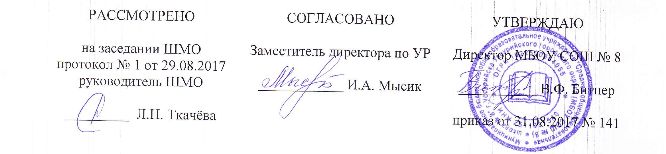 РАБОЧАЯ ПРОГРАММАКУРСА"ДУХОВНЫЙ ИСТОЧНИК"(внеурочная деятельность)1-4 классруководитель: Писарева Т.В.      Пояснительная запискаПрограмма  внеурочной деятельности разработана для занятий с обучающимися 1-4 классов в соответствии с новыми требованиями ФГОС ООО.Цель и задачи духовно-нравственного развития и воспитания обучающихсяна ступени основного общего и полного (среднего) образованияЦелью духовно-нравственного развития и воспитания обучающихся на ступени основного общего и полного (среднего)образования является социально-педагогическая поддержка становления и развития высоконравственного, творческого, компетентного гражданина России, принимающего судьбу Отечества как свою личную, осознающего ответственность за настоящее и будущее своей страны, укоренённого в духовных и культурных традициях многонационального народа Российской Федерации.         Задачи духовно-нравственного воспитания определены как ожидаемые результаты в логике требований к личностным результатам общего основного общего и полного среднего образования и предусматривают:в области формирования личностной культуры:
   • формирование способности к духовному развитию, реализации творческого потенциала в учебно-игровой, предметно-продуктивной, социально ориентированной деятельности на основе нравственных установок и моральных норм, непрерывного образования, самовоспитания и универсальной духовно-нравственной компетенции — «становиться лучше»;•  укрепление нравственности, основанной на свободе воли и духовных отечественных традициях, внутренней установке личности школьника поступать согласно своей совести;• продолжение формирования нравственного самосознания личности (совести) — способности  школьника формулировать собственные нравственные обязательства, осуществлять нравственный самоконтроль, требовать от себя выполнения моральных норм, давать нравственную оценку своим и чужим поступкам;•   формирование нравственного смысла учения;• формирование основ морали — осознанной обучающимся необходимости определённого поведения, обусловленного принятыми в обществе представлениями о добре и зле, должном и недопустимом, укрепление у обучающегося позитивной нравственной самооценки, самоуважения и жизненного оптимизма;• принятие обучающимся базовых национальных ценностей, национальных и этнических духовных традиций;• формирование эстетических потребностей, ценностей и чувств;• формирование способности открыто выражать и отстаивать свою нравственно оправданную позицию, проявлять критичность к собственным намерениям, мыслям и поступкам;• формирование способности к самостоятельным поступкам и действиям, совершаемым на основе морального выбора, к принятию ответственности за их результаты;• развитие трудолюбия, способности к преодолению трудностей, целеустремлённости и настойчивости в достижении результата.В области формирования социальной культуры:• формирование основ российской гражданской идентичности;• пробуждение веры в Россию, свой народ, чувства личной ответственности за Отечество;• воспитание ценностного отношения к своему национальному языку и культуре;• формирование патриотизма и гражданской солидарности;• развитие навыков организации и осуществления сотрудничества с педагогами, сверстниками, родителями, старшими детьми в решении общих проблем;• укрепление доверия к другим людям;• развитие доброжелательности и эмоциональной отзывчивости, понимания других людей и сопереживания им;• становление гуманистических и демократических ценностных ориентаций;• формирование осознанного и уважительного отношения к традиционным российским религиям и религиозным организациям, к вере и религиозным убеждениям;• формирование толерантности и основ культуры межэтнического общения, уважения к языку, культурным, религиозным традициям, истории и образу жизни представителей народов России.В области формирования семейной культуры:• формирование отношения к семье как основе российского общества;• формирование у обучающегося уважительного отношения к родителям, осознанного, заботливого отношения к старшим и младшим;• формирование представления о семейных ценностях, гендерных семейных ролях и уважения к ним;• знакомство обучающегося с культурно-историческими и этническими традициями российской семьи.Актуальность программы заключается в усилении внимания к таким важным понятиям как патриотизм, чувство гордости за своих земляков, способствует развитию: духовной памяти, чувства родства, уважения к живущим рядом. Особое внимание уделяется знакомству детей с родным краем: с историко-культурными, национальными, географическими, природными особенностями.Главная идея воспитания состоит в том, чтобы подготовить маленького человека к трем главным ролям жизни – гражданина, семьянина, работоспособной личности.Цели воспитания должны соответствовать:Потребностям общества и государства.Соответствовать психологическим, биологическим, социальным потребностям учащихся.Цели должны быть конкретным и.Учитывать возрастные особенности учащихся,  особенности формирования, становления и развития детского коллектива, особенности поведения учащихся класса и возможностей их учебной деятельности.Формирование компетентной личности, способной к адаптации в обществе на основе усвоения обязательного минимума содержания общеобразовательных программ.Работа должна строиться на следующих принципах:Принцип открытости.Принцип привлекательности будущего дела.Принцип деятельности.Принцип свободы участия.Принцип обратной связи.Принцип сотворчества.Принцип успешности.Принцип значимости.Принцип толерантности.Воспитательные задачи программы:Формирование здоровья ребенка и его обучение сохранению и совершенствованию своего психического и физического здоровья.Развитие творческих способностей, активной жизненной позиции.Развитие и совершенствование интеллектуальных умений, волевой и эмоциональной сферы.Формирование культуры общения, культуры поведения.Развитие интереса к чтению у учащихся через урок литературного чтения, посещение библиотек, семейное чтение.Формирование у учащихся правовой культуры, гуманистического мировоззрения.Развитие общеучебных и предметных умений и знаний.Данные задачи кружка «Час общения» в конечном результате деятельности должны сформировать у учащихся следующие качества, которые помогут в будущем состояться во взрослой жизни:Интерес к самому себе.Самопризнание себя как личности.Управление самим собой.Уважение чужого мнения.Любознательность и вовлеченность в деятельность.Эмоциональная устойчивость.Мотивация действий и поступков.Условия реализации программы:Просторный светлый кабинет для проведения мероприятий.Компьютер, демонстрационный экран, проектор.Используемая литература:Внеклассные мероприятия. М «ВАКО», 2007.Классные часы . 1-4классы. В «Феникс», 2006.Классные часы . 4 класс. В «ВАКО», 2011.Форма занятий: групповая.Количество занятий в неделю: одно занятие продолжительностью 30  минут.Основные результаты:         умеющий учиться, способный организовать свою деятельность, умеющий пользоваться информационными источниками;         владеющий опытом мотивированного участия в конкурсах и проектах разных уровней;         обладающий основами коммуникативной культурой (умеет слушать и слышать собеседника, высказывать свое мнение);         любознательный, интересующийся, активно познающий мир;         владеющий основами умения учиться, способный к организации собственной деятельности;          любящий свой край и свою Родину;         уважающий и принимающий ценности семьи и общества;         готовый самостоятельно действовать и отвечать за свои поступки перед семьей и школой;          доброжелательный          выполняющий правила здорового и безопасного образа жизни для себя и окружающих   Календарно- тематическое планирование№ п/пТема занятияКоличество часовДата проведения12День рождения коллектива«Будем знакомы, будем друзьями»«700-лет  преподобному Сергию Радонежскому »111.093Классное собрание «Мы выбираем, нас выбирают»13.094«Дружба. Настоящий друг»110. 095Беседа с элементами дискуссии«Право быть ребенком»117. 096Комплексная игра «Путешествие в страну любимых занятий»124 .097Благотворительная акция ко Дню пожилых людей «Шаг навстречу»11. 108Диалог с элементами игры «Полезны ли полезные привычки?»18. 109Подготовка к празднику «Золотая осень»115. 1010Час самопознания «Что такое мое Я?Знаю ли я себя?»122. 1011Ко Дню народного единства «Герои земли русской»129. 1012Брейн-ринг «Азбука вежливости, или Этикет на каждый день»112. 1113«Домашнее задание и как мы его выполняем»119. 1114Игра-путешествие «Жемчужины русских промыслов»126. 1115Заочное путешествие по родному краю«Тропа испытаний»13. 1216Беседа «За что уважают в семье и обществе?»110. 1217Игра-соревнование «Экстремальная ситуация»117. 1218Мастерская Деда Мороза (украшение класса). Подготовка к новогоднему празднику124. 1219Ко дню освобождения района «Поклонимся великим тем годам»115. 0120Групповая игра«Азбука общения»122. 0121«О мужестве юных»129. 0122Интерактивная беседа+ конкурс«Мой помощник- внимание»14. 0223Интеллектуальная игра«Конкурс эрудитов»111. 0224Путешествие в глубь веков«На страже Родины»118. 0225Ролевая игра«Необыкновенный ринг»125. 0226Праздник «Я песню маме пою»14. 0327Профориентационныйкл.ч.«Мастер своего дела»111. 0328«Хорошая  книга – твой друг навсегда»118. 0329Презентация «Великий сказочник»11. 0430Классное собрание «Я учусь с удовольствием, умею добывать знания»18. 0431Викторина «Растительный мир земного шара» «Наши пушистые друзья- кошки»115. 0422. 0432«Жизнь виртуальная и жизнь реальная»129. 0433Акция «Георгиевская ленточка»16. 0535Беседа «Ура! Каникулы!»27 05